БОЙОРЫК                          №20                             РАСПОРЯЖЕНИЕ20 декабрь                                                                  20 декабря                                    Об утверждении          Перечня главных администраторов доходов бюджета и Перечня главных администраторов источников финансирования дефицита бюджета сельского поселения Нижнеаврюзовский сельсовет муниципального района Альшеевский район Республики Башкортос          1. В соответствии с пунктом 3.2 статьи 160.1 и пунктом 4 статьи160.2 Бюджетного кодекса Российской Федерации утвердить прилагаемый Перечень главных администраторов доходов бюджета сельского поселения Нижнеаврюзовский сельсовет муниципального района Альшеевский район Республики Башкортостан согласно приложения №1 и Перечень главных администраторов источников финансирования дефицита бюджета сельского поселения Нижнеаврюзовский  сельсовет муниципального района Альшеевский район Республики Башкортостан согласно приложения №2 к настоящему распоряжению.	2. Настоящее распоряжение вступает в силу с 1 января 2022 года.Глава сельского поселения                                             Р.Р.Файрушин.Приложение№1к распоряжению главыадминистрации сельского поселения Нижнеаврюзовский сельсовет муниципального района Альшеевский район РБот 20 декабря 2021 года № 20 Перечень главных администраторов доходов бюджета сельского поселения Нижнеаврюзовский сельсовет муниципального района Альшеевский район Республики Башкортостан Приложение№2к распоряжению главыадминистрации сельского поселения Нижнеаврюзовский сельсовет муниципального района Альшеевский район РБот 20 декабря 2021 года № 20 Перечень главных администраторов источников финансирования дефицита бюджета сельского поселения Нижнеаврюзовский сельсовет муниципального района Альшеевский район Республики БашкортостанБАШКОРТОСТАН РЕСПУБЛИКАҺЫ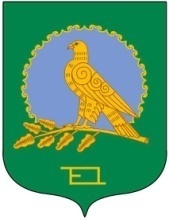 ӘЛШӘЙ РАЙОНЫМУНИЦИПАЛЬ РАЙОНЫНЫҢТУБӘНГЕ ӘУРЕЗ  АУЫЛ СОВЕТЫАУЫЛ БИЛӘМӘҺЕХАКИМИӘТЕ(Башкортостан РеспубликаһыӘлшәй районыТубәнге Әурез ауыл хакимиәте)ОГРН  1020201730450                    ИНН  0202001134АДМИНИСТРАЦИЯСЕЛЬСКОГО ПОСЕЛЕНИЯНИЖНЕАВРЮЗОВСКИЙ СЕЛЬСОВЕТМУНИЦИПАЛЬНОГО РАЙОНААЛЬШЕЕВСКИЙ РАЙОНРЕСПУБЛИКИ БАШКОРТОСТАН(Нижнеаврюзовский сельсоветАльшеевского районаРеспублики Башкортостан)                                    КПП 020201001Код классификации доходов бюджета  Код классификации доходов бюджета  Наименование главного админи-стратора вида, подвидаНаименование 123182Федеральная налоговая служба1821 01 02 010 01 1000 110Налог на доходы физических лиц с доходов, источником которых является налоговый агент, за исключением доходов, в отношении которых исчисление и уплата налога осуществляются в соответствии со статьями 227, 227.1 и 228 Налогового кодекса Российской Федерации1821 01 02 020 01 1000 110Налог на доходы физических лиц с доходов, полученных от осуществления деятельности физическими лицами, зарегистрированными в качестве индивидуальных предпринимателей, нотариусов, занимающихся частной практикой, адвокатов, учредивших адвокатские кабинеты, и цругих лиц, занимающихся частной практикой в соответствии со статьей 227 Налогового кодекса Российской Федерации1821 01 02 030 01 1000 110Налог на доходы физических лиц с доходов, полученных физическими лицами в соответствии со статьей 228 Налогового кодекса Российской Федерации1821 01 02 040 01 1000 110Налог на доходы физических лиц в виде фиксированных авансовых платежей с доходов, полученных физическими лицами, являющимися иностранными гражданами, осуществляющими трудовую деятельность по найму на основании патента в соответствии со статьей 227.1 Налогового кодекса Российской Федерации, исчисляемый по ставке 13%.1821 01 02 080 01 1000 110Налог на доходы физических лиц в части суммы налога, превышающей 650 000 рублей, относящейся к части налоговой базы, превышающей 5 000 000 рублей (за исключением налога на доходы физических лиц с сумм прибыли контролируемой иностранной компании, в том числе фиксированной прибыли контролируемой иностранной компании)1821 05 03 010 01 1000 110Единый сельскохозяйственный налог1821 05 03020 01 1000 110Единый сельскохозяйственный налог (за налоговые периоды, истекшие до 1 января 2011 года)1821 06 01030 10 0000 110Налог на имущество физических лиц, взимаемый по ставкам, применяемым к объектам налогообложения, расположенным в границах сельских поселений1821 06 06033 10 0000 110Земельный налог с организаций, обладающих земельным участком, расположенным в границах сельских поселений1821 06 06043 10 0000 110Земельный налог с физических лиц, обладающих земельным участком, расположенным в границах сельских поселений1821 09 04053 10 1000 110Земельный налог (по обязательствам, возникшим до 1 января 2006 года), мобилизуемый на территориях сельских поселений706Администрация муниципального района Альшеевский район Республики Башкортостан7061 16 02 020 02 0000 140Административные штрафы, установленные законами субъектов Российской Федерации об административных правонарушениях, за нарушение муниципальных правовых актов7061 16 10123 01 0001 140Доходы от денежных взысканий (штрафов), поступающие в счет погашения задолженности, образовавшейся до 1 января 2020 года, подлежащие зачислению в бюджет муниципального образования по нормативам, действующим до 1 января 2020 года (за исключением доходов, направляемых на формирование муниципального дорожного фонда)791Администрация сельского поселения Нижнеаврюзовский сельсовет муниципального района Альшеевский район Республики Башкортостан  791 1 08 04020 01 0000 110Государственная пошлина за совершение нотариальных действий  должностными лицами органов местного самоуправления, уполномоченными в соответствии с законодательными актами Российской Федерации на совершение нотариальных действий7911 11 05025 10 0000 120Доходы, получаемые в виде арендной платы, а также средства от продажи права на заключение договоров аренды за земли, находящиеся в собственности сельских поселений (за исключением земельных участков муниципальных бюджетных и автономных учреждений)7911 11 05075 10 0000 120Доходы от сдачи в аренду имущества, составляющего казну сельских поселений (за исключением земельных участков)7911 11 09045 10 0000 120Прочие поступления от использования имущества, находящегося в собственности сельских поселений (за исключением имущества муниципальных бюджетных и автономных учреждений, а также имущества муниципальных унитарных предприятий, в том числе казенных)7911 13 01995 10 0000 130Прочие доходы от оказания платных услуг (работ) получателями средств бюджетов сельских поселений7911 13 02065 10 0000 130Доходы, поступающие в порядке возмещения расходов, понесенных в связи с эксплуатацией  имущества сельских поселений7911 13 02995 10 0000 130Прочие доходы от компенсации затрат  бюджетов сельских поселений7911 16 07010 10 0000 140Штрафы, неустойки, пени, уплаченные в случае просрочки исполнения поставщиком (подрядчиком, исполнителем) обязательств, предусмотренных муниципальным контрактом, заключенным муниципальным органом, казенным учреждением сельского поселения7911 16 07090 10 0000 140Иные штрафы, неустойки, пени, уплаченные в соответствии с законом или договором в случае неисполнения или ненадлежащего исполнения обязательств перед муниципальным органом, (муниципальным казенным учреждением) сельского поселения7911 16 10031 10 0000 140Возмещение ущерба при возникновении страховых случаев, когда выгодоприобретателями выступают получатели средств бюджета сельского поселения7911 16 10032 10 0000 140Прочее возмещение ущерба, причиненного муниципальному имуществу сельского поселения (за исключением имущества, закрепленного за муниципальными бюджетными (автономными) учреждениями, унитарными предприятиями)7911 16 10061 10 0000 140Платежи в целях возмещения убытков, причиненных уклонением от заключения с муниципальным органом сельского поселения (муниципальным казенным учреждением) муниципального контракта, а также иные денежные средства, подлежащие зачислению в бюджет сельского поселения за нарушение законодательства Российской Федерации о контрактной системе в сфере закупок товаров, работ, услуг для обеспечения государственных и муниципальных нужд (за исключением муниципального контракта, финансируемого за счет средств муниципального дорожного фонда)7911 16 10081 10 0000 140Платежи в целях возмещения ущерба при расторжении муниципального контракта, заключенного с муниципальным органом сельского поселения (муниципальным казенным учреждением), в связи с односторонним отказом исполнителя (подрядчика) от его исполнения (за исключением муниципального контракта, финансируемого за счет средств муниципального дорожного фонда)7911 16 10100 10 0000 140Денежные взыскания, налагаемые в возмещение ущерба, причиненного в результате незаконного или нецелевого использования бюджетных средств (в части бюджетов сельских поселений)7911 17 01050 10 0000 180Невыясненные поступления, зачисляемые в бюджеты сельских поселений7911 17 05050 10 0000 180Прочие неналоговые доходы бюджетов сельских поселений7911 17 15030 10 0000 150	Инициативные платежи, зачисляемые в бюджеты сельских поселений7911 18 01520 10 0000 150Перечисления из бюджетов сельских поселений по решениям о взыскании средств7911 18 02500 10 0000 150Поступления в бюджеты сельских поселений (перечисления из бюджетов сельских поселений) по урегулированию расчетов между бюджетами бюджетной системы Российской Федерации по распределенным доходам7912 02 15001 10 0000 150Дотации бюджетам сельских поселений на выравнивание бюджетной обеспеченности из бюджета субъекта Российской Федерации7912 02 15002 10 0000 150Дотации бюджетам сельских поселений на поддержку мер по обеспечению сбалансированности бюджетов7912 02 15009 10 0000 150Дотации бюджетам сельских поселений  на частичную компенсацию дополнительных расходов на повышение оплаты труда работников бюджетной сферы и иные цели7912 02 16001 10 0000 150Дотации бюджетам сельских поселений на выравнивание бюджетной обеспеченности из бюджетов муниципальных районов7912 02 16549 10 0000 150Дотации (гранты) бюджетам сельских поселений за достижение показателей деятельности органов местного самоуправления7912 02 19999 10 7103 150Прочие дотации бюджетам сельских поселений (поощрение достижения наилучших значений показателей деятельности органов местного самоуправления)7912 02 20041 10 0000 150Субсидии бюджетам сельских поселений на строительство, модернизацию, ремонт и содержание автомобильных дорог общего пользования, в том числе дорог в поселениях (за исключением автомобильных дорог федерального значения)791 2 02 20077 10 7219 150Субсидии бюджетам сельских поселений на софинансирование капитальных вложений в объекты муниципальной собственности (осуществление мероприятий по строительству распределительных газовых сетей в населенных пунктах Республики Башкортостан)791 2 02 20077 10 7225 150Субсидии бюджетам сельских поселений на софинансирование капитальных вложений в объекты муниципальной собственности (мероприятия по развитию водоснабжения в сельской местности)791 2 02 20077 10 7232 150Субсидии бюджетам сельских поселений на софинансирование капитальных вложений в объекты муниципальной собственности (осуществление мероприятий по строительству и реконструкции объектов водоснабжения и водоотведения, электро- и теплоснабжения)791 2 02 20077 10 7240 150Субсидии бюджетам сельских поселений на софинансирование капитальных вложений в объекты муниципальной собственности (капитальные вложения в объекты муниципальной собственности)7912 02 20216 10 7216 150Субсидии бюджетам сельских поселений на осуществление дорожной деятельности в отношении автомобильных дорог общего пользования, а также капитального ремонта и ремонта дворовых территорий многоквартирных домов, проездов к дворовым территориям многоквартирных домов населенных пунктов (содержание, ремонт, капитальный ремонт, строительство и реконструкция автомобильных дорог общего пользования местного значения)7912 02 20299 10 0000 150Субсидии бюджетам сельских поселений на обеспечение мероприятий по переселению граждан из аварийного жилищного фонда, в том числе переселению граждан из аварийного жилищного фонда с учетом необходимости развития малоэтажного жилищного строительства, за счет средств, поступивших от государственной корпорации - Фонда содействия реформированию жилищно-коммунального хозяйства7912 02 20301 10 0000 150Субсидии бюджетам сельских поселений на обеспечение мероприятий по капитальному ремонту многоквартирных домов за счет средств бюджетов7912 02 20302 10 0000 150Субсидии бюджетам сельских поселений на обеспечение мероприятий по переселению граждан из аварийного жилищного фонда, в том числе переселению граждан из аварийного жилищного фонда с учетом необходимости развития малоэтажного жилищного строительства, за счет средств бюджетов7912 02 25511 10 0000 150Субсидии бюджетам сельских поселений на проведение комплексных кадастровых работ 7912 02 25555 10 0000 150Субсидии бюджетам сельских поселений на реализацию программ формирования современной городской среды7912 02 25567 10 5671 150Субсидии бюджетам сельских поселений на обеспечение устойчивого развития сельских территорий (мероприятия по развитию газификации в сельской местности)7912 02 25567 10 5672 150Субсидии бюджетам сельских поселений на обеспечение устойчивого развития сельских территорий (мероприятия по развитию водоснабжения в сельской местности)7912 02 25567 10 5673 150Субсидии бюджетам сельских поселений на обеспечение устойчивого развития сельских территорий (мероприятия по развитию комплексной компактной застройки в сельской местности)7912 02 25567 10 5675 150Субсидии бюджетам сельских поселений на обеспечение устойчивого развития сельских территорий (улучшение жилищных условий граждан, проживающих в сельской местности, в том числе молодых семей и молодых специалистов)7912 02 25567 10 5677 150Субсидии бюджетам сельских поселений на обеспечение устойчивого развития сельских территорий (грантовая поддержка местных инициатив граждан, проживающих в сельской местности)7912 02 25567 10 5679 150Субсидии бюджетам сельских поселений на обеспечение устойчивого развития сельских территорий (реализация мероприятий по строительству и реконструкции автомобильных дорог общего пользования с твердым покрытием, ведущих от сети автомобильных дорог общего пользования к ближайшим общественно значимым объектам сельских населенных пунктов, а также к объектам производства и переработки сельскохозяйственной продукции)7912 02 29998 10 0000 150Субсидия бюджетам сельских поселений на финансовое обеспечение отдельных полномочий7912 02 29999 10 7211 150Прочие субсидии бюджетам сельских поселений (проведение кадастровых работ по межеванию земельных участков в целях их предоставления гражданам для индивидуального жилищного строительства в собственность бесплатно)7912 02 29999 10 7235 150Прочие субсидии бюджетам сельских поселений (обеспечение устойчивого функционирования коммунальных организаций, поставляющих коммунальные ресурсы для предоставления коммунальных услуг населению по тарифам, не обеспечивающим возмещение издержек, и подготовка объектов коммунального хозяйства к работе в осенне-зимний период)7912 02 29999 10 7241 150Прочие субсидии бюджетам сельских поселений (мероприятия по переходу на поквартирные системы отопления и установке блочных котельных)7912 02 29999 10 7247 150Прочие субсидии бюджетам сельских поселений (проекты развития общественной инфраструктуры, основанные на местных инициативах)7912 02 29999 10 7248 150Прочие субсидии бюджетам сельских поселений (реализация проектов по комплексному благоустройству дворовых территорий муниципальных образований Республики Башкортостан «Башкирские дворики»)7912 02 35118 10 0000 150Субвенции бюджетам сельских поселений на осуществление первичного воинского учета на территориях, где отсутствуют военные комиссариаты7912 02 40014 10 0000 150Межбюджетные трансферты, передаваемые бюджетам сельских поселений из бюджетов муниципальных районов на осуществление части полномочий по решению вопросов местного значения в соответствии с заключенными соглашениями7912 02 45160 10 0000 150Межбюджетные трансферты, передаваемые бюджетам сельских поселений для компенсации дополнительных расходов, возникших в результате решений, принятых органами власти другого уровня7912 02 49999 10 5497 150Прочие межбюджетные трансферты, передаваемые бюджетам сельских поселений (реализация мероприятий по обеспечению жильем молодых семей)7912 02 49999 10 5555 150Прочие межбюджетные трансферты, передаваемые бюджетам сельских поселений (реализация программ формирования современной городской среды)7912 02 49999 10 5675 150Прочие межбюджетные трансферты, передаваемые бюджетам сельских поселений (улучшение жилищных условий граждан, проживающих в сельской местности, в том числе молодых семей и молодых специалистов)7912 02 49999 10 5767 150Прочие межбюджетные трансферты, передаваемые бюджетам сельских поселений (реализация мероприятий по обеспечению комплексного развития сельских территорий)7912 02 49999 10 7201 150Прочие межбюджетные трансферты, передаваемые бюджетам сельских поселений (расходные обязательства, возникающие при выполнении полномочий органов местного самоуправления по отдельным вопросам местного значения)7912 02 49999 10 7220 150Прочие межбюджетные трансферты, передаваемые бюджетам сельских поселений (предоставление социальных выплат молодым семьям на приобретение (строительство) жилого помещения)7912 02 49999 10 7221 150Прочие межбюджетные трансферты, передаваемые бюджетам сельских поселений (предоставление социальных выплат молодым семьям при рождении (усыновлении) ребенка (детей)7912 02 49999 10 7222 150Прочие межбюджетные трансферты, передаваемые бюджетам сельских поселений (улучшение жилищных условий граждан, проживающих в сельской местности, в том числе молодых семей и молодых специалистов)7912 02 49999 10 7231 150Прочие межбюджетные трансферты, передаваемые бюджетам сельских поселений (мероприятия по улучшению систем наружного освещения населенных пунктов Республики Башкортостан)7912 02 49999 10 7235 150Прочие межбюджетные трансферты, передаваемые бюджетам сельских поселений (обеспечение устойчивого функционирования коммунальных организаций, поставляющих коммунальные ресурсы для предоставления коммунальных услуг населению по тарифам, не обеспечивающим возмещение издержек, и подготовка объектов коммунального хозяйства к работе в осенне-зимний период)7912 02 49999 10 7240 150Прочие межбюджетные трансферты, передаваемые бюджетам сельских поселений (капитальные вложения в объекты муниципальной собственности)7912 02 49999 10 7247 150Прочие межбюджетные трансферты, передаваемые бюджетам сельских поселений (проекты развития общественной инфраструктуры, основанные на местных инициативах)7912 02 49999 10 7248 150Прочие межбюджетные трансферты, передаваемые бюджетам сельских поселений (реализация проектов по комплексному благоустройству дворовых территорий муниципальных образований Республики Башкортостан «Башкирские дворики»)7912 02 49999 10 7265 150Прочие безвозмездные поступления в бюджеты сельских поселений (мероприятия по капитальному ремонту водонапорных башен (систем централизованного водоснабжения) на территории сельских поселений Республики Башкортостан)7912 02 49999 10 7404 150Прочие межбюджетные трансферты, передаваемые бюджетам сельских поселений (мероприятия по благоустройству территорий населенных пунктов, коммунальному хозяйству, обеспечению мер пожарной безопасности, осуществлению дорожной деятельности и охране окружающей среды в границах сельских поселений)7912 02 49999 10 7405 150Прочие межбюджетные трансферты, передаваемые бюджетам сельских поселений (премирование победителей республиканского конкурса «Лучший многоквартирный дом»)7912 02 49999 10 7408 150Прочие межбюджетные трансферты, передаваемые бюджетам сельских поселений (премирование муниципальных образований Республики Башкортостан по итогам конкурса «Лучшее муниципальное образование Республики Башкортостан»)7912 02 49999 10 7415 150Прочие межбюджетные трансферты, передаваемые бюджетам сельских поселений (премирование победителей республиканского этапа Всероссийского конкурса «Лучшая муниципальная практика»)7912 02 90054 10 0000 150Прочие безвозмездные поступления в бюджеты сельских поселений от бюджетов муниципальных районов 7912 07 05010 10 0000 150Безвозмездные поступления от физических и юридических лиц на финансовое обеспечение дорожной деятельности, в том числе добровольных пожертвований, в отношении автомобильных дорог общего пользования местного значения сельских поселений7912 07 05020 10 0000 150Поступления от денежных пожертвований, предоставляемых физическими лицами получателям средств бюджетов сельских поселений7912 07 05030 10 6100 150Прочие безвозмездные поступления в бюджеты сельских поселений (прочие поступления)7912 07 05030 10 6200 150Прочие безвозмездные поступления в бюджеты сельских поселений (поступления в бюджеты поселений от физических лиц на финансовое обеспечение реализации проектов развития общественной инфраструктуры, основанных на местных инициативах)7912 07 05030 10 6210 150Прочие безвозмездные поступления в бюджеты сельских поселений (поступления в бюджеты поселений от юридических лиц на финансовое обеспечение реализации муниципальных проектов инициативного бюджетирования «Наше село»)7912 07 05030 10 6220 150Прочие безвозмездные поступления в бюджеты сельских поселений (поступления в бюджеты поселений от физических лиц на финансовое обеспечение реализации муниципальных проектов инициативного бюджетирования «Наше село»)7912 07 05030 10 6300 150Прочие безвозмездные поступления в бюджеты сельских поселений (поступления в бюджеты поселений от юридических лиц на финансовое обеспечение реализации проектов развития общественной инфраструктуры, основанных на местных инициативах)7912 07 05030 10 6370 150Прочие безвозмездные поступления в бюджеты сельских поселений (поступления в бюджеты муниципальных образований от физических лиц на реализацию мероприятий  по обеспечению комплексного развития сельских территорий)7912 07 05030 10 6380 150Прочие безвозмездные поступления в бюджеты сельских поселений (поступления в бюджеты муниципальных образований от юридических лиц на реализацию мероприятий  по обеспечению комплексного развития сельских территорий)7912 07 05030 10 6400 150Прочие безвозмездные поступления в бюджеты сельских поселений (поступления сумм долевого финансирования собственников жилых и нежилых помещений многоквартирных домов на осуществление мероприятий по переходу на поквартирные системы отопления и установке блочных котельных)7912 07 05030 10 6500 150Прочие безвозмездные поступления в бюджеты сельских поселений (поступления сумм долевого финансирования собственников помещений в многоквартирных домах, собственников иных зданий и сооружений, на поддержку муниципальных программ формирования современной городской среды)7912 07 05030 10 6600 150Прочие безвозмездные поступления в бюджеты сельских поселений (поступления сумм долевого финансирования от населения, на реализацию проектов по комплексному благоустройству дворовых территорий муниципальных образований Республики Башкортостан «Башкирские дворики»)7912 08 05000 10 0000 150Перечисления из бюджетов сельских поселений (в бюджеты поселений) для осуществления возврата (зачета) излишне уплаченных или излишне взысканных сумм налогов, сборов и иных платежей, а также сумм процентов за несвоевременное осуществление такого возврата и процентов, начисленных на излишне взысканные суммы7912 18 05010 10 0000 150  Доходы бюджетов сельских поселений от возврата бюджетными учреждениями остатков субсидий прошлых лет  7912 18 05030 10 0000 150  Доходы бюджетов сельских поселений от возврата иными организациями остатков субсидий прошлых лет  7912 18 60010 10 0000 150  Доходы бюджетов сельских поселений от возврата остатков субсидий, субвенций и иных межбюджетных трансфертов, имеющих целевое назначение, прошлых лет из бюджетов муниципальных районов  7912 18 60020 10 0000 150  Доходы бюджетов сельских поселений от возврата остатков субсидий, субвенций и иных межбюджетных трансфертов, имеющих целевое назначение, прошлых лет из бюджетов государственных внебюджетных фондов  7912 19 60010 10 0000 150Возврат прочих остатков субсидий, субвенций и иных межбюджетных трансфертов, имеющих целевое назначение, прошлых лет из бюджетов сельских поселенийКод классификации
 источников финансирования дефицита бюджетаКод классификации
 источников финансирования дефицита бюджетаНаименование
главного
админи-
стратора группы, подгруппы, статьи и вида Наименование
123791Администрация сельского поселения Нижнеаврюзовский сельсовет муниципального района Альшеевский район Республики Башкортостан79101 05 02 01 10 0000 510Увеличение прочих остатков денежных средств бюджетов сельских поселений79101 05 02 01 10 0000 610Уменьшение прочих остатков денежных средств бюджетов сельских поселений